Colegio Cristiano Emmanuel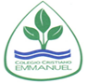 Lenguaje, Comunicación Literatura / 7° Año Básico____________________________________________ GUÍA DE TRABAJONARRADOR LITERARIO Y ESTILOS NARRATIVOSLee completa la narración que comienza en la página 74 del Texto de estudio de la asignatura. Antes de comenzar la lectura, lee lo que se indica sobre el título de la narración. No olvides leer las palabras del vocabulario, mientras lees, y lee las acotaciones sobre la historia ubicadas al costado de la lectura.Al leer fíjate en el tipo de narrador que predomina y los estilos narrativos que utiliza el narrador.Responde en forma oral las preguntas que aparecen durante la lectura.Desarrolla, en tu cuaderno, las actividades de la página 85, del número 1 al número 8; en forma ordenada, fijándote bien en cada pregunta.Envía por el Buzón de tareas, las respuestas de las preguntas 4, 7 y 8. 